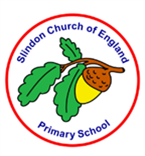 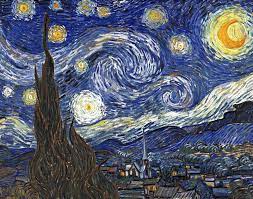 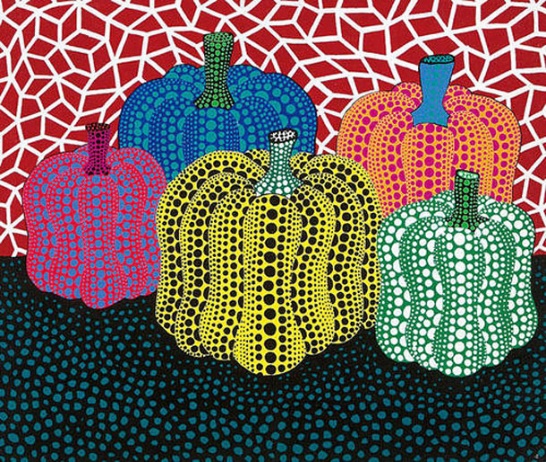 Key VocabularyKey VocabularyabstractArt that does not attempt to represent reality.  Using shapes, colours, and texture to represent objects.artistA person who creates paintings or drawings as a profession or hobby.SculptureThe art of forming solid objects that represent a thing, person or idea.Feminist ArtArt created by female artists since around 1970.expressionismA style of painting, music, or drama in which the artist or writer seeks to express the inner world of emotion.Examples include; eyes, nose, mouth, ears and hair.lineExamples: straight, curve, long short, bold, faint, sharp, thin, thick, blunt, pressureModern ArtArt of a style marked by a significant departure from traditional styles and values, in particular that created between the late 19th and the late 20th centuriesEnvironment ArtArt that relates to the natural and urban environment.Installation ArtThree- dimensional Artwork that takes up a whole room, gallery that you can walk through.profileA representation of something in outline especially : a human head or face represented or seen in a side viewrealisticTo represent things in a way that is accurate and true to life.Performance ArtLive artwork that is performed by actions or a series of actions. Post ImpressionA French art movement that developed 1886. 	     Vincent van Gogh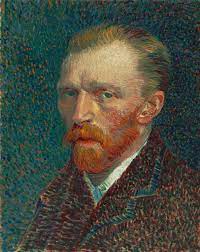 Yayoi Kusama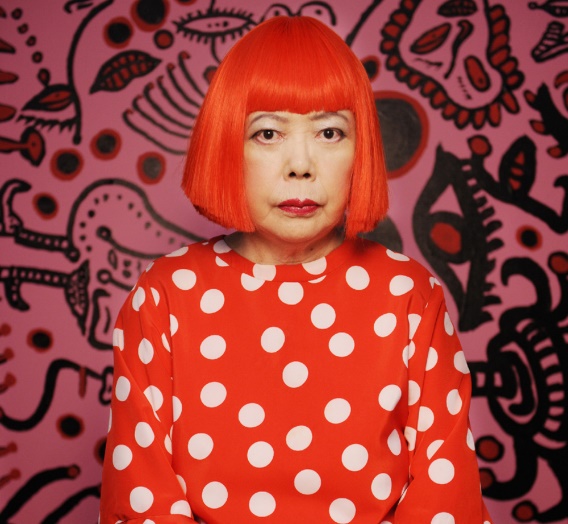 Born: 30 March 1853Died: 29 July 1890Style/Period: Dutch Artist Painting, drawing still life, portraits and landscapes.Famous Works: Post Impression The Starry Night (1889), Sunflowers (1887)Born: 22 March 1929 Style/Period: Japanese Artist Painting, Sculptures, Installation Art, Performance ArtFamous Works: Environment Art (Pumpkin) and Feminist Art (Forever Love)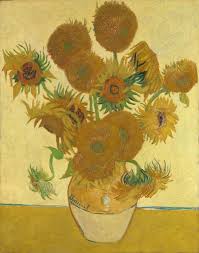 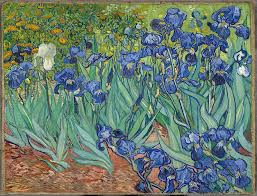 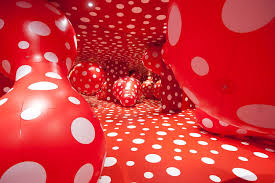 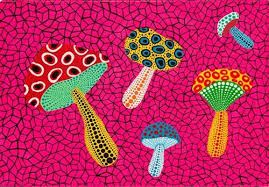 